Santos, 3 de setembro de 2020ADILSON LUIZ GONÇALVES Coordenador LUCIANA FREITAS LEMOS DOS SANTOSSecretária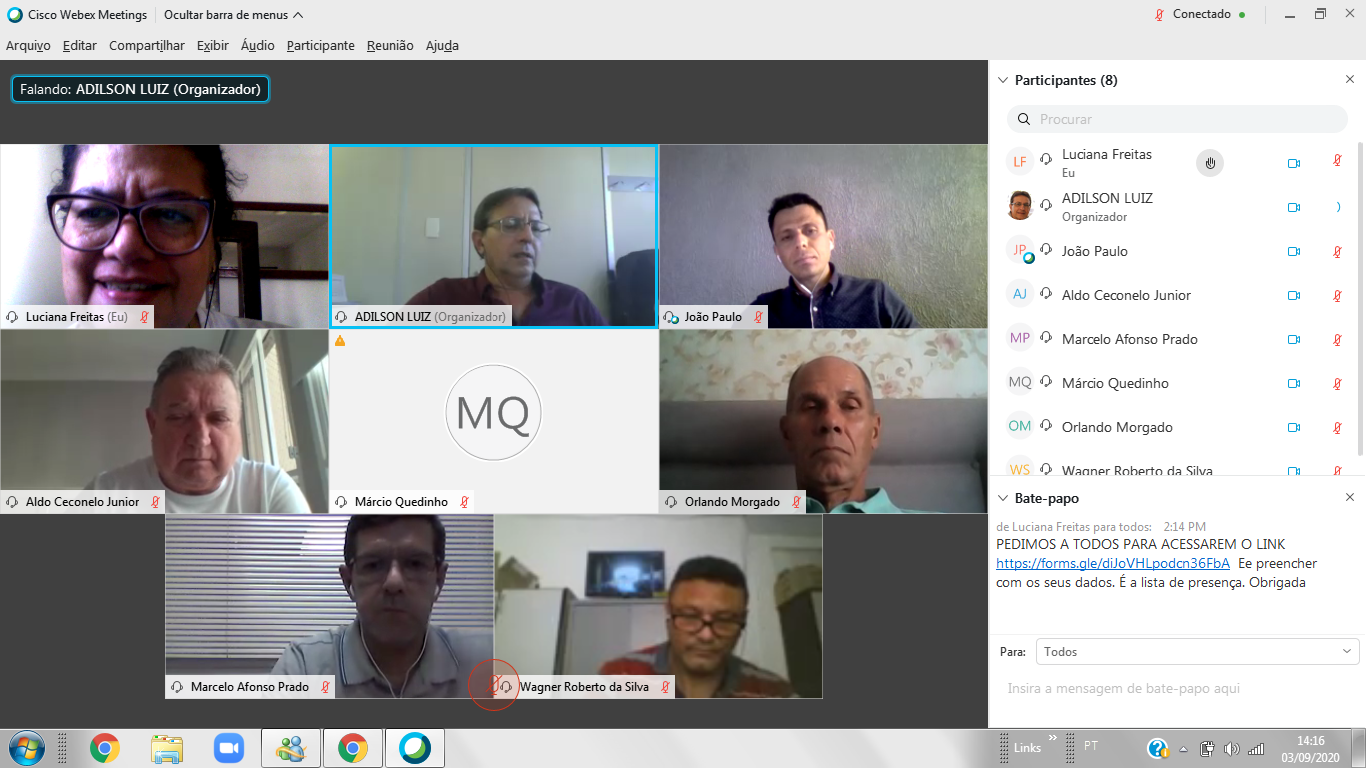 Ata de Reunião Ordinária da Câmara Temática de Mobilidade e LogísticaN 003/2020DADOS GERAISDADOS GERAISDADOS GERAISDADOS GERAISDADOS GERAISData: 03/09/2020Data: 03/09/2020Local: AgemLocal: AgemHorário: 14h00Tipo de Reunião: trabalhoTipo de Reunião: trabalhoTipo de Reunião: trabalhoTipo de Reunião: trabalhoTipo de Reunião: trabalhoLista de Participantes:Lista de Participantes:Lista de Participantes:Lista de Participantes:Lista de Participantes:NomeNomeNomeEntidadeEntidadeMarcelo Afonso PradoMarcelo Afonso PradoMarcelo Afonso PradoPrefeitura de Praia GrandePrefeitura de Praia GrandeAdilson Luiz GonçalvesAdilson Luiz GonçalvesAdilson Luiz GonçalvesPrefeitura de SantosPrefeitura de SantosWagner Ribeiro da SilvaWagner Ribeiro da SilvaWagner Ribeiro da SilvaPrefeitura de São VicentePrefeitura de São VicenteOrlando Morgado JuniorOrlando Morgado JuniorOrlando Morgado JuniorSecretaria de Estado de Logística e Transportes - DERSecretaria de Estado de Logística e Transportes - DERAldo Ceconelo JuniorAldo Ceconelo JuniorAldo Ceconelo JuniorSecretaria de Governo - ArtespSecretaria de Governo - ArtespConvidados:Convidados:Convidados:Convidados:Convidados:Marcio Aurélio de Almeida QuedinhoMarcio Aurélio de Almeida QuedinhoMarcio Aurélio de Almeida QuedinhoSecretaria de Estado de Desenvolvimento RegionalSecretaria de Estado de Desenvolvimento RegionalLuciana Freitas Lemos dos SantosLuciana Freitas Lemos dos SantosLuciana Freitas Lemos dos SantosAGEM BS/CondesbAGEM BS/CondesbJoão Paulo RodriguesJoão Paulo RodriguesJoão Paulo RodriguesSecretaria de Transportes Metropolitanos - EMTU/SPSecretaria de Transportes Metropolitanos - EMTU/SPPauta divulgada em: 28/08/2020Reunião iniciada às: 14h16Reunião iniciada às: 14h16Reunião iniciada às: 14h16Término da Reunião às: 15h25OBJETIVOSOBJETIVOSOBJETIVOSOBJETIVOSOBJETIVOSItem I - Leitura e aprovação da ata da reunião anterior;Item II - Informe sobre as solicitações feitas pelas Prefeituras de Praia Grande e São Vicente;Item III - Nova linha do VLT, em Santos - CET/SANTOS;Item IV - Atualização sobre obras viárias do Governo do Estado na RMBS - ARTESP;Item V - Manifestações sobre eventuais dificuldades que os órgãos de trânsito e transporte têm encontrado, em tempos de pandemia, e sugestões de encaminhamento;Item VI - Assuntos Gerais.Item I - Leitura e aprovação da ata da reunião anterior;Item II - Informe sobre as solicitações feitas pelas Prefeituras de Praia Grande e São Vicente;Item III - Nova linha do VLT, em Santos - CET/SANTOS;Item IV - Atualização sobre obras viárias do Governo do Estado na RMBS - ARTESP;Item V - Manifestações sobre eventuais dificuldades que os órgãos de trânsito e transporte têm encontrado, em tempos de pandemia, e sugestões de encaminhamento;Item VI - Assuntos Gerais.Item I - Leitura e aprovação da ata da reunião anterior;Item II - Informe sobre as solicitações feitas pelas Prefeituras de Praia Grande e São Vicente;Item III - Nova linha do VLT, em Santos - CET/SANTOS;Item IV - Atualização sobre obras viárias do Governo do Estado na RMBS - ARTESP;Item V - Manifestações sobre eventuais dificuldades que os órgãos de trânsito e transporte têm encontrado, em tempos de pandemia, e sugestões de encaminhamento;Item VI - Assuntos Gerais.Item I - Leitura e aprovação da ata da reunião anterior;Item II - Informe sobre as solicitações feitas pelas Prefeituras de Praia Grande e São Vicente;Item III - Nova linha do VLT, em Santos - CET/SANTOS;Item IV - Atualização sobre obras viárias do Governo do Estado na RMBS - ARTESP;Item V - Manifestações sobre eventuais dificuldades que os órgãos de trânsito e transporte têm encontrado, em tempos de pandemia, e sugestões de encaminhamento;Item VI - Assuntos Gerais.Item I - Leitura e aprovação da ata da reunião anterior;Item II - Informe sobre as solicitações feitas pelas Prefeituras de Praia Grande e São Vicente;Item III - Nova linha do VLT, em Santos - CET/SANTOS;Item IV - Atualização sobre obras viárias do Governo do Estado na RMBS - ARTESP;Item V - Manifestações sobre eventuais dificuldades que os órgãos de trânsito e transporte têm encontrado, em tempos de pandemia, e sugestões de encaminhamento;Item VI - Assuntos Gerais.REGISTROSAusências:Município: Bertioga, Cubatão, Guarujá, Itanhaém, Mongaguá e Peruíbe;Estado: Logística e Transportes, Desenvolvimento RegionalLink da reunião https://pmsantos.webex.com/meet/adilsonluizOs trabalhos foram abertos pelo Coordenador da Câmara Temática de Mobilidade e Logística, Eng. Adilson Luiz Gonçalves, o qual convidou a sra. Luciana Freitas Lemos dos Santos, da AGEM, para secretariar a reunião e foram discutidos os seguintes aspectos: Dispensa da leitura da ata da reunião anterior e aprovação da mesma;Aldo Ceconelo solicitou que conste sua presença na ata da reunião anterior;Solicitações das Prefeituras de Praia Grande e de São Vicente já foram encaminhadas para a Secretaria de Logística e Transportes, o Sr. Orlando Morgado recebeu as cópias;O representante da SLT, Sr. Orlando, informou que logo após a reunião anterior colocou para o regional a par das solicitações;Colocou que para o projeto da ponte pênsil estão sem recursos, foi pedido, mas não foi liberado;Quanto à redução de velocidade solicitada por Praia Grande, o pedido voltou a São Paulo e ainda não veio nenhuma posição para a regional;O Coordenador pediu retorno para o senhor Orlando, com uma posição atualizada;Apresentação da EMTU sobre a nova linha do VLT, em Santos - CET/SANTOS;A apresentação foi feita pelo Sr. João Paulo Rodrigues, da EMTU e encontra-se anexada a esta ata no arquivo da Secretaria Executiva do Condesb;Foram apresentados dados antes da pandemia;Wagner perguntou se o próximo passo, depois do Samaritá, será a ligação com Praia Grande;João Paulo informou que estão estudando a utilização da faixa ferroviária, por aonde chegar a Praia Grande, vendo alternativas, existem projetos e é preciso entender o que é viável;Ligação por BRT;Existem muitas possibilidades;É preciso concluir o que foi projetado;Praia Grande é um município muito importante;Valongo trecho mais complexo;É necessária velocidade comercial;Analisar todos os fatores;É importante que o trecho Valongo venha antes da área continental;Wagner colocou que é um setor com tendência de crescimento, pois muitas pessoas moram em São Vicente e trabalham em Praia Grande;João Paulo falou da necessidade de analisar e entender os fatores, criar áreas de manobras;O coordenador perguntou sobre o custo do quilometro de linha de VLT e João Paulo disse que era difícil falar disso, tiveram várias interferências, como adutoras no percurso, por exemplo;Área do Valongo é desafiadora – especificidade de cada área que ele será implantando;Adilson levantou a questão da ponte dos Barreiros e João Paulo disse que terá que ser feito reforço, a parte de ferro irá sair, só ficará a parte de concreto;Também foi colocada a questão do Projeto Andaraguá – fluxo enorme se está no escopo do estudo chegar o VLT em Praia Grande;João Paulo informou que não está. No ponto de vista básico é preciso entender bem esse mote e levar ao Governador;Marcelo destacou que a construção do Complexo de Andaraguá, Shopping do Grupo Mendes (será o maior da Baixada Santista) e do outlet no bairro da Aviação farão que futuramente seja preciso ser feito obrigatoriamente um estudo;O Coordenador pediu para o representante de Praia Grande preparar um arrazoado, que a Câmara aprovará e enviará ao Governador, ao Secretário;João Paulo se colocou a disposição e disse que a EMTU está de portas abertas;Ponte dos Barreiros – desafio, readequação operacional;Retomar a Integração município de São Vicente;Praia Grande e Santos já estão integrados;Quanto ao item atualização sobre obras viárias do Governo do Estado na RMBS – ARTESP, Aldo informou que na reunião de outubro trará o Coordenador Rodrigo Hirata para fazer a apresentação;Em relação ao item sobre manifestações sobre eventuais dificuldades que os órgãos de trânsito e transporte têm encontrado, em tempos de pandemia, e sugestões de encaminhamento, o coordenador propôs que essa consulta seja feita depois;O Sr. Aldo informou que fez anotações em relação a rodovias em relação aos caminhoneiros;Concessionárias Artesp – distribuição de kits de alimentação e higiene; refeições e serviços;Isenção de seis meses de TAQs – pagamento automático;Informações aos caminhoneiros nos postos de serviços – facilidades – em todo o Estado de São Paulo;Veículos comerciais leves – diminuição na ordem de trinta por cento, atualmente DDM três por cento abaixo da normalidade;Veículos leves não comerciais queda para cinquenta por cento, hoje quinze por cento a menos do que normalmente circulam;Redução de orçamentos;Tráfego – painéis mensais;Encaminhará os dados;Quanto à participação nas reuniões desta CT ao invés de encaminhar correspondência aos Prefeitos e aos Secretários de Estado, em vista que a videoconferência facilitou a participação nas reuniões, o Coordenador entrará em contato com os membros que não estão participando e os trará de volta as reuniões;O primeiro contato será pessoal;Não havendo mais nada a tratar foi encerrada a reunião.